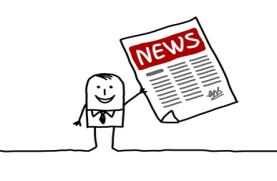 Club BCD !Mme Banholzer (documentaliste, responsable de la BCD) propose aux élèves volontaires du Ce2 au CM2 (sur inscription, nombre de place limité) de participer au Club de la BCD  les vendredis de 16h15 à 18h !Les participants pourront :-réaliser différents projets  (écriture, réalisations plastiques,..) en lien avec le Festival du Livre de Colmar, la Semaine de la Lecture ou encore le Printemps des Poètes.-prendre du temps pour lire, écouter des histoires et rêver ! Pour plus d’information et pour récupérer une feuille d’inscription, merci de passer au secrétariat de l’établissement dès le 10 septembre !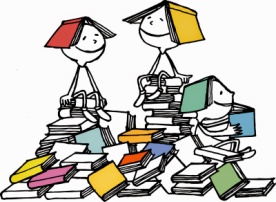 